                                                              اطلاعیه شماره 13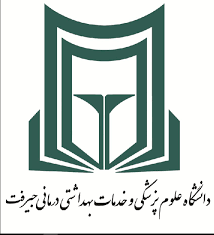 قابل توجه داوطلبان مرحله بررسی مدارک آزمون مورخ 24/11/99به اطلاع می رساند با توجه به بررسی مدارک تمامی رشته های شغلی ، به داوطلبینی که مدارک خود را در موعد مقرر بارگزاری نکرده و یا به شرح زیر بصورت ناقص بارگزاری نموده  مهلت داده می شود تا از تاریخ12/02/1400لغایت 18/02/1400 با مراجعه به آدرس azmoon.jmu.ac.ir  نسبت به ویرایش و بارگزاری مدارک  اقدام نمایند.تذکرات : بدیهی است با توجه به بررسی مرحله دوم و اطلاع رسانی دقیق چنانچه فردی در این مرحله نسبت به ویرایش و بارگزاری مدارک خود اقدام ننماید به منزله انصراف تلقی و از فرد بعدی جهت بررسی پرونده دعوت به عمل می نماید و داوطلب حق هیچ گونه اعتراضی نخواهد داشتدرخصوص بارگزاری مستندات بومی لازم است داوطلب صرفا درصورت خوداظهاری و دارا بودن شرایط مبنی بر بومی بودن طبق مندرجات آگهی استخدامی (در حال حاضر ساکن باشد) اقدام نمایدمنظور از وضعیت طرح بارگزاری پایان طرح یا معافیت از طرح می باشد و درصورت تمدید طرح گواهی اشتغال کافی است.مراجع تایید مدت حضور داوطلبانه در جبهه ها(به استناد تذکر بند ب بخش تعاریف آگهی استخدامی)عبارتند از:الف)معاونت نیروی انسانی هر یک از رده های نیروهای مسلح در مورد رزمندگان متبوع خودب)معاونت نیروی انسانی سازمان بسیج مستضعفین سپاه پاسداران انقلاب اسلامی در مورد بسیجیان و نیروهای مردمی اعم از مستخدمین دولت و صاحبان مشاغل و صنوف آزاد و افراد فاقد شغل ج)معاونت توسعه و منابع انسانی وزارت جهاد کشاورزی در مورد جهاد گرانمشمولین استفاده از سهمیه ایثارگری بایستی با مراجعه به سامانه سجایا نسبت به دریافت گواهی ایثارگری اقدام نمایند.(ملاک تایید گواهی ایثارگری دارا بودن کد اصالت می باشد.نامنام خانوادگيکد ملينواقصیمطهرهاحمدي افزادي5350006495گواهی حضور داوطلبانه در جبههفاطمهاحمديوسفي گيومردي6060017088کارت ملی-وضعیت طرح-اصل مدرک تحصیلی-مستند بومیهانيهاعظمي ساردويي3020402379اصل مدارک و تاییدیه های مربوط به سهمیه ایثارگریفاطمهافتخاري كنزركي3020404657گواهی حضور داوطلبانه در جبههسعيدهافشاري پور3100246373فایل قابل خواندن نبوده (بارگزاری تمامی مدارک)مريماميرشكاري3020275075فایل قابل خواندن نبوده (بارگزاری تمامی مدارک)اميرمسلماميرطاهري افشار3120129811گواهی حضور داوطلبانه در جبههصديقهبهبودي3150516544اصل مدارک و تاییدیه های مربوط به سهمیه ایثارگریرفيعهبهرامي نيكخو3150085861اصل مدارک و تاییدیه های مربوط به سهمیه ایثارگریابراهیمپرستار5830012111مستند بومی-تکمیل فرم اطلاعات فردیرضوانتاجيك3040322230اصل مدارک و تاییدیه های مربوط به سهمیه ایثارگریرامينتاجيك3150367239اصل مدارک و تاییدیه های مربوط به سهمیه ایثارگری -مستند بومیمحمودجشان5360085703کارت پایان خدمتسجادهجعفري زاده گوغري3120164143اصل مدارک و تاییدیه های مربوط به سهمیه ایثارگریساعدهجهانشاهي امجزي6060076009اصل مدارک و تاییدیه های مربوط به سهمیه ایثارگریفاطمهحمزه3150345995اصل مدارک و تاییدیه های مربوط به سهمیه ایثارگریريحانهخادمي6080121921اصل مدارک و تاییدیه های مربوط به سهمیه ایثارگریمهلاخجسته نژاد3120214361گواهی حضور داوطلبانه در جبههمرضيهدرويشي6080078864اصل مدارک و تاییدیه های مربوط به سهمیه ایثارگریراضيهراوند3150202795اصل مدارک و تاییدیه های مربوط به سهمیه ایثارگریالههراوند3150586348فرم استشهاد ناقص می باشد(بارگزاری مجدد)رقیهرفیعی3020239087مستند بومیزهرارفيعي نژاد3020204836اصل مدارک و تاییدیه های مربوط به سهمیه ایثارگریالياسرييسي فرد3150232929صفحه اول شناسنامه-مستند بومیسهيلاسالاري كلجك6060026842فرم استشهاد ناقص می باشد(بارگزاری مجدد)فاطمهسالاري مقدم3031527836بارگزاری مدرک لیسانسمهلاسليماني پورنژاد3150354463گواهی حضور داوطلبانه در جبههزهراسليماني ساردو3031967976گواهی پایان طرح-اصل مدرک تحصیلیسحرسیوندی پور5830008734مستند بومیمهديهسنجري نژاد5360133651اصل مدرک تحصیلی بارگزاری شودسلمانشریفی3020107105کارت پایان خدمت-مستند بومی-تکمیل فرم اطلاعات فردیوحيدهشكفته3020296811فرم استشهاد ناخوانا می باشد(بارگزاری مجدد)الهامشهدادنژاد3031883020اصل مدرک تحصیلی بارگزاری شودالهامشهریاری سرحدی3020113199اصل مدرک تحصیلی بارگزاری شودفاطمهشيخ بردسيري3120211672اصل مدارک و تاییدیه های مربوط به سهمیه ایثارگریراضيهصادقي تجدانوپور6080112833اصل مدارک و تاییدیه های مربوط به سهمیه ایثارگریليليصباحي گراغاني3020101621صفحه اول شناسنامهفاطمهطاهري كندر3150468191اصل مدارک و تاییدیه های مربوط به سهمیه ایثارگری -مستند بومیصفيهعلي توكلي3020070732فرم استشهاد ناقص می باشد(بارگزاری مجدد)اميرحسينغني رايني4820033522اصل مدارک و تاییدیه های مربوط به سهمیه ایثارگریعارففاريابي3020346509اصل مدارک و تاییدیه های مربوط به سهمیه ایثارگریفاطمهفاريابي3020243327اصل مدارک و تاییدیه های مربوط به سهمیه ایثارگریالههفرزان3031864451فرم استشهاد ناقص می باشد(بارگزاری مجدد)زهراكريم زاده3120176672وضعیت طرح-اصل مدرک تحصیلیمنصوركريمي3150243688فرم استشهاد ناخوانا می باشد(بارگزاری مجدد)فاطمهكريمي نمچ3020307287گواهی حضور داوطلبانه در جبهه -کارت ملیفرزانهگوهري توريگي3150493854اصل مدارک و تاییدیه های مربوط به سهمیه ایثارگریهانيهمحمدي3150259754گواهی حضور داوطلبانه در جبههبهنازمرشدي نودز6080090678اصل مدارک و تاییدیه های مربوط به سهمیه ایثارگریسودهمسلمي مهني3020065062اصل مدرک تحصیلیطاهرهمسلمي نيا3030916480بارگزاری مدرک لیسانسزينبمشايخي3031536185فرم استشهاد ناقص می باشد(بارگزاری مجدد)فايزهمعناصري6060106021اصل مدارک و تاییدیه های مربوط به سهمیه ایثارگریحامدمقبلي3020076986تمامی مدارک بارگزاری شودمهسامقبلي هنزايي3020269970اصل مدارک و تاییدیه های مربوط به سهمیه ایثارگریمرضيهمنظري توكلي3120046566فرم استشهاد ناقص می باشد(بارگزاری مجدد)محبوبهمنگلي مورو3149921996اصل مدارک و تاییدیه های مربوط به سهمیه ایثارگریفاطمهموحدي پور6080032228اصل مدارک و تاییدیه های مربوط به سهمیه ایثارگریفاطمهميرشكاري ده كهان3150244897اصل مدارک و تاییدیه های مربوط به سهمیه ایثارگریمهسانخعي3031783832اصل مدرک تحصیلی